Checkliste zur Projektplanung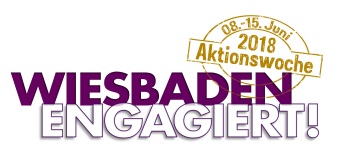 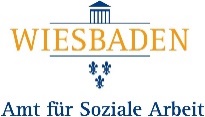 Zeitplan für den      	Projekt      Gemeinnütziger PartnerEinrichtungName der Einrichtung/Organisationggf. Träger der EinrichtungAnschrift StraßeGemeinnütziger PartnerEinrichtungName der Einrichtung/Organisationggf. Träger der EinrichtungPLZ_OrtGemeinnütziger PartnerKontakt 1Name Ansprechpartner/-in (Projektverantwortliche/r)Kontakt 2Name zweite/r Ansprechpartner/-inFalls abweichend: Projekt-OrtStraßeGemeinnütziger PartnerMobiltelefon/FestnetzMobiltelefon/FestnetzPLZ_OrtGemeinnütziger PartnerE-MailE-MailWeitere InfoUnternehmenUnternehmen 1Name des UnternehmensAnzahl Teilnehmende:      AdresseUnternehmen 2Name des UnternehmensAnzahl Teilnehmende:      AdresseUnternehmen 3Name des UnternehmensAnzahl Teilnehmende:      AdresseUnternehmenKontakt 1Name Ansprechpartner/-in Mobiltelefon/FestnetzE-Mail	Kontakt 2Name Ansprechpartner/-inMobiltelefon/FestnetzE-MailKontakt 3Name Ansprechpartner/-inMobiltelefon/FestnetzE-MailProjektTitel des ProjektsTitel des ProjektsKurzbeschreibung des Vorhabens/ZielKurzbeschreibung des Vorhabens/ZielProjektProjekttag(e)Uhrzeit(en)Anzahl Teilnehmende von Seiten 
der Einrichtung (Team, Ehrenamtliche)	     Anzahl Teilnehmende aus der Zielgruppe 
(z.B. Kita-Kinder/Schüler, Senioren…)	     Material & WerkzeugWelche Materialien und Werkzeuge werden benötigt?(bei mehr Platzbedarf eine extra Material-/ Werkzeug-Datei, bspw. in Excel, anlegen)Welche Materialien und Werkzeuge werden benötigt?(bei mehr Platzbedarf eine extra Material-/ Werkzeug-Datei, bspw. in Excel, anlegen)Welche Materialien und Werkzeuge werden benötigt?(bei mehr Platzbedarf eine extra Material-/ Werkzeug-Datei, bspw. in Excel, anlegen)Welche Materialien und Werkzeuge werden benötigt?(bei mehr Platzbedarf eine extra Material-/ Werkzeug-Datei, bspw. in Excel, anlegen)Welche Materialien und Werkzeuge werden benötigt?(bei mehr Platzbedarf eine extra Material-/ Werkzeug-Datei, bspw. in Excel, anlegen)Welche Materialien und Werkzeuge werden benötigt?(bei mehr Platzbedarf eine extra Material-/ Werkzeug-Datei, bspw. in Excel, anlegen)Material & WerkzeugMaterial/WerkzeugAnzahlWoher/Wer?Material/WerkzeugAnzahlWoher/Wer?Material & WerkzeugMaterial & WerkzeugMaterial & WerkzeugMaterial & WerkzeugMaterial & WerkzeugMaterial & WerkzeugMaterial & WerkzeugMaterial & WerkzeugMaterial & WerkzeugArbeits-/ SchutzkleidungIst besondere Arbeits-/Schutzkleidung erforderlich? (Arbeitskleidung, Schutzbrillen, Handschuhe, Helme u.Ä.)Ist besondere Arbeits-/Schutzkleidung erforderlich? (Arbeitskleidung, Schutzbrillen, Handschuhe, Helme u.Ä.)Ist besondere Arbeits-/Schutzkleidung erforderlich? (Arbeitskleidung, Schutzbrillen, Handschuhe, Helme u.Ä.)Ist besondere Arbeits-/Schutzkleidung erforderlich? (Arbeitskleidung, Schutzbrillen, Handschuhe, Helme u.Ä.)Ist besondere Arbeits-/Schutzkleidung erforderlich? (Arbeitskleidung, Schutzbrillen, Handschuhe, Helme u.Ä.)Ist besondere Arbeits-/Schutzkleidung erforderlich? (Arbeitskleidung, Schutzbrillen, Handschuhe, Helme u.Ä.)Arbeits-/ SchutzkleidungWasAnzahlWoher/Wer?WasAnzahlWoher/Wer?Arbeits-/ SchutzkleidungArbeits-/ SchutzkleidungVorarbeiten/
AnleitungSind Vorarbeiten notwendig?
(bspw. Fundament, das trocknen muss o.Ä.)Sind Vorarbeiten notwendig?
(bspw. Fundament, das trocknen muss o.Ä.)Ist die Anleitung durch eine Fachperson erforderlich?Ist die Anleitung durch eine Fachperson erforderlich?Vorarbeiten/
Anleitung nein     ja nein     ja nein     ja nein     jaVorarbeiten/
AnleitungWas?Was?Wobei?Wobei?Vorarbeiten/
AnleitungWird organisiert von bisWird organisiert von bisGeneh-migungIst für das Projekt eine Genehmigung nötig?  nein 	 jaWenn ja, welche:
     Geneh-migung	 	liegt vor	 	liegt vor	ist kein Problem, wird besorgt bei	     
	von      	bis zum      VerpflegungWie wird die Verpflegung organisiert?
(Mittagessen, Pausen, Getränke)Wie wird die Verpflegung organisiert?
(Mittagessen, Pausen, Getränke)Wie wird die Verpflegung organisiert?
(Mittagessen, Pausen, Getränke)Wie wird die Verpflegung organisiert?
(Mittagessen, Pausen, Getränke)VerpflegungWasWoher/Wer?WasWoher/Wer?VerpflegungVerpflegungVerpflegungPraktischesWo können die Teilnehmer ihre Wertsachen verwahren?Wer holt am 6. Juni 2018 die Aktions-T-Shirts im Amt für Soziale Arbeit ab?(Bestellung mit Größenliste für alle TN Männer/Frauen bis zum 18. Mai 2018.)PraktischesKönnen in der Einrichtung grundsätzlich Fotos von deren Mitarbeitern 
und Klienten (Kinder, Senioren etc.) veröffentlicht werden?
 ja      nein Anmerkung:      Wer macht Projektfotos? (Bitte denken Sie auch an ein Gruppenfoto…)Wie viele Personen möchten die After-Work-Party am 15.06.2018 besuchen?
(Bestellung der Eintrittskarten bis 1. Juni 2018 möglich.)Einrichtung:       Personen	Unternehmen:       PersonenPraktischesKönnen in der Einrichtung grundsätzlich Fotos von deren Mitarbeitern 
und Klienten (Kinder, Senioren etc.) veröffentlicht werden?
 ja      nein Anmerkung:      Wer macht Projektfotos? (Bitte denken Sie auch an ein Gruppenfoto…)Wer ist am Aktionstag für die Erste Hilfe verantwortlich?Sonstiges …Gibt es ansonsten noch Punkte, die geklärt oder vorbereitet werden müssen?ZeitplanAktivitätverantw.Bemerkungen      Uhr      Uhr      Uhr      Uhr       Uhr      Uhr      Uhr      Uhr       Uhr      Uhr      Uhr      Uhr 